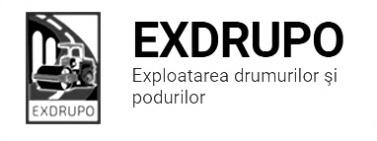 Notă informativăcu privire la lucrările de întreţinere şi salubrizare a infrastructurii rutieresect. Centru (8 muncitori): executate 29.09.2020 :Salubrizarea mecanizată: bd. Gagarin, bd. Negruzzi, bd. Șt. cel Mare, str. Pușkin, Alecsandri, str. P. Halippa, str. Ciuflea, Viaduc, str. Sciusev, str. Kogîlniceanu, str. Ismail.Salubrizarea manuală: str. Inculeț-3curse, str. Halippa-1cursa, Dr. Viilor-0,5cursă, str. Frumoasa, G. Meniuc-0,5cursă.  Curățirea receptoarelor de frunze: str. Ismail-10buc.,  Frumoasa-G. Meniuc-6buc., Frumoasa-5buc., Testimițeanu-7buc., Dr. Viilor-6buc., A. Crihan-5buc., Pușkin-8buc., Asachi-4buc., Academiei-2buc., București-6buc.executate 30.09.2020 (în noapte):Salubrizarea mecanizată: str. Ismail+Pod+axa, bd. Șt. cel Mare, str. Varlaam, str. București, str. Sciusev, str. Kogîlniceanu, str. Bernardazzi, str. Mateevici, str. Pușkin,  str. Pîrcălab, str. Eminescu, str. Alecsandri, str. Armenească, str str. Bulgară, str. Tighina, str. L. Tolstoi.planificate 30.09.2020:Salubrizarea manuală: str. Testimițeanu.Curățirea receptoarelor de frunze: str. Testimițeanu.Instalarea bordurelor: str. Testimițeanu (tr.).  sect. Buiucani (9 muncitori): 	executat 29.09.2020:Curățirea receptoarelor de frunze: C. Ieșilor, Creangă, Coca, Belinschi, Stere, V. Lupu, N. Costin,. Deleanu, A. Iulia, M. Viteazul, Pelivan. Excavare/transportare gunoi: str. I. Pelivan (tr.)-4curse, str. Milano-2curs.  Amenajare pietriș: str. I. Pelivan (tr.)- 27,3tn. planificate 30.09.2020:Salubrizarea manuală: str. Pelivan Excavare/transportare gunoi: str. I. Pelivan (tr.).Amenajare pietriș: str. I. Pelivan (tr.).Instalarea bordurelor: str. I. Pelivan (tr.).sect. Rîşcani (10 muncitori):executate 29.09.2020:Salubrizarea mecanizată: str. Albișoara, C. Moșilor, str. Petricani, C. Orheiului, str. Ceucari, str. Socoleni, str. Studenților, str. Florilor, str. Dimo, str. T. Vladimirescu.Salubrizarea manuală: str. Albișoara, str. Petricani, C.Orheiului, str. Studenților, str. Dimo, str. Florilor, str. T. Vladimirescu-5curse.executate 30.09.2020 (în noapte): Salubrizarea mecanizată: str. Albișoara, str. Petricani, C. Orheiului, str. T. Vladimirescu, str. Dimo, str. Florilor, bd. Renașterii.planificate 30.09.2020:Salubrizarea manuală și curățirea receptorelor de frunze: str. Dimo, Florilor, C. Orheiului, T.Vladimirescu.Frezarea asfaltului: str. Mit. Dosoftei (RTEC).sect. Botanica (10 muncitori):executate 29.09.2020:Salubrizarea mecanizată: bd. Dacia buzunarele, Viaduc, bd. Decebal, str. Trandafirilor, str. Hr. Botev, str. Independenței, str. Teilor, str. Burebista.Curățirea receptoarelor de frunze: bd. Decebal-24buc., Dacia-18buc., C. Vodă-10buc., Sarmizegetusa-7buc., Muncești-16buc., Trandafirilor-6buc., str. V. Crucii-8buc., str. Grenoble-2buc. planificate 30.09.2020:Salubrizarea manuală: bd. Dacia (buzun.), Muncești, Sarmizegetusa.Curățirea receptoarelor de frunze: sector Botanica.sect. Ciocana (8 muncitori):executate 29.09.2020:Salubrizarea mecanizată:  str. Uzinilor, str. M. Manole, str. M. Spătaru, bd. M. cel Bătrîn, str. G. Latină, str. A. Russo, str. P. Zadnipru, str. I. Vieru, str. Dumeniuc, str. M. Sadoveanu.Curățirea receptoarelor de frunze: bd. M. cel Bătrîn-38buc., str. G. Latină-9buc., str. A. Russo-16buc., str. P. Zadnipru-12buc., str. I. Vieru-10buc., str. I. Dumeniuc-11buc., str. M. Spătaru-32buc., str. M. Manole-56buc., str. M. Drăgan-24buc., str. Uzinilor-61buc.Salubrizarea manuală: str. Uzinilor-2curse.Spălarea și pomparea apei: str. Otovasca, 21, str. M. Manole,9-3curse.executate 30.09.2020 (în noapte):Salubrizarea mecanizată: bd. M. cel Bătrîn, str. G. Latină, str. A. Russo, str. P. Zadnipru, str. I. Vieru, str. I. Dumeniuc, str. Studenților.planificate 30.09.2020:Frezarea denivelărilor: str. Voluntarilor, Uzinilor, Curățirea receptoarelor de frunze, gunoi manual: str. L.Bîcului, Uzinilor, M.Manole, Otovasca.sect. OCR (15 muncitori):executate 29.09.2020:Deservirea indicatoarelor rutiere: sect. Riscani-30buc.planificate 30.09.2020:Instalarea indicatoarelor rutiere: str. C. Pușkin.Deservirea indicatoarelor rutiere: sect. Centru.sect. Întreținerea canalizării pluviale (4 muncitori):executate 30.09.2020:Reparația canalizării pluviale: str. Albișoara-5m3 bet.turn., 1m3 săp.man.Curățirea canalizării pluviale (în zonele cu risc de inundație): str. Albișoara-30buc., str. Uzinilor-17buc., str. Muncești-18buc., C. Ieșilor-14buc.planificate 30.09.2020:Curățirea canalizării pluviale: str. Albișoara,8.sect. Specializat îninfrastructură (pavaj)(8 muncitori):executate 29.09.2020:Decaparea asfaltului: bd. Moscova – 400m2.Transportare asfaltului decapat: bd. Moscova-24,1tn.Instalarea bordurelor: bd. Moscova-20buc.Ridicarea la cotă a fîntinilor: bd. Moscova-2 fîntîni. planificate 30.09.2020:Amenajare trotuarului pavaj: bd. Moscova,16.sect. Specializat în infrastructură (restabilirea învelișului asfaltic) (5 muncitori):planificate 29.09.2020:sect. Centru.Măsurile întreprinse pentru prevenirea răspîndirii Covid-19:Toate unităţile de trasport sunt dezinfectate la începutul şi la sfîrşitul programului de lucru;Muncitorilor este verificată starea de sănătate de către medicul întreprinderii;Muncitorii sunt echipaţii cu:mască de protecţie;mănuşi de protecţi;dezinfectant.Inginer SP          A. Bodnariuc